ПОЛОЖЕНИЕо проведении открытого физкультурного массового мероприятия среди людей с ограниченными физическими возможностями города Уфы, посвященного Дню физкультурника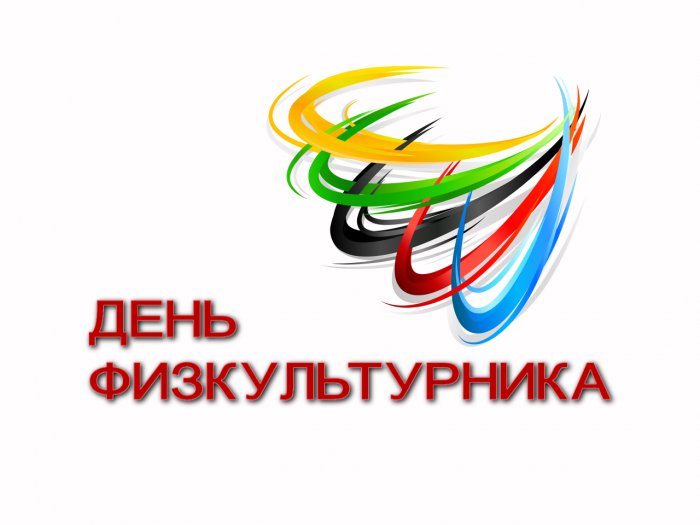 Уфа - 2019 I. Общие положения   	Спортивные состязания проводится с целью:-  популяризации и развития спорта в городе Уфе; -  пропаганды здорового образа жизни;-  содействия массовому развитию спорта;-  воспитания патриотизма и высоких моральных качеств;-  повышения спортивного мастерства.II. Место и сроки проведения турнира- Место проведения соревнования: г. Уфа, ул. Комарова 9, стадион «Нефтяник».- Соревнования проводятся 11 августа 2019 г.  - Начало соревнований в 12.00 часов.III. Организаторы соревнованийОбщее руководство подготовкой и проведением соревнований осуществляет Управление по физической культуре и спорту Администрации ГО г. Уфа РБ.Непосредственное проведение мероприятия возлагается на МАУ «Центр развития спорта» ГО г. Уфа РБ, Отдел культуры, молодежной политики и спорта Администрации Орджоникидзевского района ГО г. Уфа РБ, УГОИ «МИР», а также ГСК, утвержденную УФКиС Администрации ГО г. Уфа РБ в составе:Главный судья:  Щемелинин Никита Викторович.Секретарь: Кагирова Виктория Раисовна.IV. Требования к участникам соревнований и условия допускаК участию в соревнованиях допускаются команды организаций инвалидов города Уфы и Уфимского района, городов и районов Республики Башкортостан, ветераны и пенсионеры, а также все желающие лица с ограниченными физическими возможностями, в том числе юноши и девушки до 16 лет, имеющие допуск врача. На праздничное спортивное мероприятие приглашаются также дети до 11 лет общеобразовательных школ и спецшкол, которые будут выступать вне общекомандного зачета. Они будут награждены медалями, грамотами, сладкими призами и игрушками.Количество спортсменов в команде не ограничено.Все участники должны иметь при себе:- документ,  удостоверяющий личность;- справку об инвалидности (для инвалидов);- заявку на участие в соревнованиях с допуском врача. Спортсмены силовых видов спорта – бег, гонки на колясках, гиревой спорт, армрестлинг – могут участвовать в соревнованиях только по допуску врача.- желательно, чтобы участники одной команды были одеты в одинаковую спортивную форму.V. Программа соревнованийРегистрация участников соревнований 11 августа 2019 года в 10.00 часов.Открытие соревнования в 12.00 часов.Начало соревнования в 12.15 часов.Окончание соревнования в 14.15 часов.Награждение в 15.00 часов.Закрытие соревнований, отъезд участников в 15.30 часов.В программу мероприятия включены следующие виды:Условия проведенияЛегкая атлетика (бег)Личное первенство.- Мужчины - 1 категория – 200 метров.- Женщины - 1 категория – 200 метров.- Юноши до 16 лет - 1 категория – 100 метров.- Девушки до 16 лет - 1 категория – 100 метров.- Мужчины и женщины с собаками поводырями – 1 категория – 60 метров (вне командного зачета);- Дети (мальчики и девочки до 11 лет) – 1 категория - 60 метров (вне командного зачета);Количество участников в личных соревнованиях не ограниченно. Судья:  Гизатуллина Гульнара Саяфовна.Гонки на коляскахЛичное первенство.Зачет раздельный. - Мужчины - 1 категория – 400 метров.- Женщины - 1 категория – 400 метров.Количество участников в личных соревнованиях не ограниченно. Судья:  Гизатуллина Гульнара Саяфовна.ШашкиЛичное первенство.- Мужчины  - 1 категория.- Женщины  - 1 категория.- Юноши - 1 категория.- Девушки  - 1 категория.Регламент проведения соревнований будет объявлен в день проведения в зависимости от количества заявившихся участников.Количество участников в личных соревнованиях не ограниченно. Судья: Галиуллин Вадим Булатович.ШахматыЛичное первенство.Зачет раздельный. Мужчины - 1 категория.Женщины - 1 категория.Юноши до 16 лет - 1 категория.Девушки до 16 лет - 1 категория.Регламент проведения соревнований будет объявлен в день проведения в зависимости от количества заявившихся участников.Количество участников в личных соревнованиях не ограниченно. Судья: Галиуллин Вадим Булатович.                                                   Гиревой спорт (жим гири)Личное первенство.Зачет раздельный. Вес гири:  у мужчин - 16 кг., у женщин – 8 кг. У мужчин 4 весовых категории: - до 60 кг;- до 80 кг;- до 100 кг;- свыше 100 кг. (в случае, если участников будет менее 3-х, тогда эта категория присоединяется к предыдущей). У женщин 2 категории:- до 63 кг;- свыше 63 кг.Победитель в категории определяется в зависимости от количества подъемов гири.Количество участников в личных соревнованиях не ограниченно. Судья:   Сарвалеев Алик Разимович.                                                        ДартсЛичное первенство.Соревнования проводятся раздельно среди мужчин и женщин, юношей и девушек без деления на медико-спортивные классы.- Мужчины – 1 категория.- Женщины – 1 категория.- Юноши до 16 лет - 1 категория.- Девушки до 16 лет - 1 категория.- Дети до 11 лет (мальчики и девочки - вне командного зачета) – 1 категория.Соревнования проводятся по системе «Набор очков». Спортсменам дается одна пробная попытка (3 дротика) и две зачетные попытки бросков по 3 дротика. Победитель определяется по сумме двух зачетных попыток.Количество участников в личных соревнованиях не ограниченно. Судья – Бикмурзин Айдар Фидратович.                                                        АрмрестлингЛичное первенство.Зачет раздельный. Мужчины - 1 категория.Женщины - 1 категория.Количество участников в личных соревнованиях не ограниченно. Судья:  Условия подведения итоговСоревнования проводятся согласно действующим правилам проведения по видам спорта. По итогам соревнований определяются команды призеры соревнований. Подсчет очков определяется следующим образом: за победу в любой категории спорта начисляется 3 очка; за 2 место – 2 очка; за 3 место – 1 очко. Очки команде начисляются только в том случае, если в данной категории участвовало не менее 4 спортсменов. Если в категории спорта участвовало 3 или менее человек – очки не начисляются. Команда, набравшая большее количество очков, становится победителем соревнований.Награждение1. Победители и призеры в каждом виде программы награждаются медалями и грамотами, учрежденными Управлением по физической культуре и спорту Администрации городского округа город Уфа Республики Башкортостан.2. Победители соревнований награждаются кубками при условии, что в этой категории спорта будет наибольшее количество спортсменов.3. Победители соревнований в каждой категории награждаются ценными призами (инструмент, посуда, настенные часы, и другие призы, а также игрушки, сладости и другие призы для детей) при условии, что соревнующихся спортсменов в этой категории спорта будет не менее 4 человек.4.  Команда победитель и команды призеры награждаются кубками. 5. Итоговые протоколы представляются в МАУ «Центр развития спорта» г. Уфы в течение 7 дней после окончания соревнования в бумажном виде.Условия финансированияРасходы (медицинское обслуживание, приобретение наградной атрибутики, полиграфическая продукция, оплата судей) несет МАУ «Центр развития спорта» ГО г. Уфа РБ.Расходы, связанные с приобретением памятных призов, несет УГОИ «МИР».Расходы, связанные с участием в соревнованиях (проезд, суточные в пути следования, проживание в дни соревнований, страхование) несут сами участники.Подача заявок на участиеПредварительные заявки на участие в соревнованиях подаются в УГОИ «МИР» по тел./факс (8-347) 233-62-51, 8-987 1055 987 до 10 августа 2019 года, эл. адрес: gvm0358@mail.ruПодача основных заявок и регистрация будут проводиться 11 августа 2019 года на месте проведения соревнований, начало в 10.00 часов.Данное положение является официальным вызовом на соревнованияЗАЯВКАна участие в открытом физкультурном массовом мероприятии среди людей с ограниченными физическими возможностями, посвященном Дню физкультурника 11 августа 2019 годапо адресу: г. Уфа, ул. Комарова, 9, стадион «Нефтяник» от команды ________________________________________________________Допущено _____________ человек                               Врач _____________________Представитель команды ___________________________________Руководитель ____________________________________СОГЛАСОВАНОПредседатель Уфимской городской Организации инвалидов «МИР»______________В.М. Горбунов«___»______________2019 г.УТВЕРЖДАЮНачальник Управления по физической культуре и спорту Администрация городского округа город УфаРеспублики Башкортостан______________С.А. Степанов«___»______________2019 г.УТВЕРЖДАЮНачальник Управления по физической культуре и спорту Администрация городского округа город УфаРеспублики Башкортостан______________С.А. Степанов«___»______________2019 г.№Вид спортаСостав команды/дисциплиныВремя начала соревнованийОтветственный за проведение1Легкая атлетика (бег)Муж. 200 метровЖен. 200 метровЮноши 100 метровДевушки 100 метров(личное первенство)Дети до 11 лет (мальчики и девочки - вне зачета) 60 метровСпортсмены с собаками поводырями 60 метров – вне зачета 12.15 часовГ.С. Гизатул-лина 2Гонки на коляскахМуж. 400 метровЖен. 400 метров (личное первенство)13.15 часовГ.С. Гизатул-лина 3Шашки1 категория – муж.1 категория – жен.1 категория – юноши1 категория – девушки(личное первенство)12.45 часовВ.Б. Галиуллин4Шахматы1 категория – муж.1 категория – жен.1 категория – юноши1 категория – девушки (личное первенство)12.45 часовВ.Б. Галиуллин5Гиревой спорт4 категории – муж.2 категория – жен.(личное первенство)13.45 часовА.Р. Сарвалеев6Дартс1 категория – муж.1 категория – жен.1 категория – юноши1 категория – девушки(личное первенство)Дети до 11 лет (мальчики и девочки - вне зачета)13.15 часовА.Ф. Бикмур-зин 7Армрестлинг1 категория – муж.1 категория – жен.(личное первенство)13.45 часов№Фамилия, имяГодрожденияДопуск врача1234567891011121314